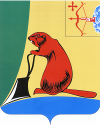 АДМИНИСТРАЦИЯ ТУЖИНСКОГО МУНИЦИПАЛЬНОГО РАЙОНАКИРОВСКОЙ ОБЛАСТИРАСПОРЯЖЕНИЕОб утверждении состава Общественного совета при администрации Тужинского муниципального района В соответствии с частью 4 статьи 13 Федерального закона от 21.07.2014 № 212-ФЗ «Об основах общественного контроля в Российской Федерации», письмом Минстроя России от 02.07.2019 № 23691-ВЯ/06, письмом Министерства энергетики и жилищно-коммунального хозяйства Кировской области от 09.07.2019 № 1871-43-04-01, на основании распоряжения администрации Тужинского муниципального района от 30.03.2017 № 24 
«Об Общественном совете при администрации Тужинского муниципального района Кировской области»: Утвердить состав Общественного совета при администрации Тужинского муниципального района Кировской области, согласно приложению. Признать утратившими силу распоряжения администрации Тужинского муниципального района:от 19.04.2017 № 31 «Об утверждении состава Общественного совета при администрации Тужинского муниципального района Кировской области»;от 27.08.2018 № 57 «О внесении изменений в распоряжение администрации Тужинского муниципального района от 19.04.2017 № 31».Опубликовать настоящее распоряжение в Бюллетене муниципальных нормативных правовых актов органов местного самоуправления Тужинского муниципального района Кировской области.Глава Тужинскогомуниципального района                                                                   Е.В. Видякина  Приложение  УТВЕРЖДЕН распоряжением администрации Тужинского муниципального района от  02.08.2019   № 84СОСТАВОбщественного совета при администрации Тужинского муниципального района Кировской области____________02.08.2019№84                                                                                                                                             пгт Тужапгт Тужапгт Тужапгт ТужаБАГАЕВ Эдуард Николаевич БУШМАНОВ Николай АлексеевичВЕРШИНИНЕвгений АркадьевичЖАВОРОНКОВРоман НиколаевичКАМИЛЕТДИНОВГизар ЭлифовичКИСЛИЦЫНА Елена НиколаевнаКИСЛИЦЫНАЛюдмила ЮрьевнаКИСЛИЦЫНОлег ВасильевичКЛЕПЦОВВладимир АлександровичКЛЕПЦОВСергей Евгеньевич КОЗЯЕВА Татьяна ПавловнаКОЛОСОВА Валентина СергеевнаМИКЕРИН Борис МихайловичНОСКОВАВалентина ВладимировнаОБОТНИНА Нина МихайловнаОНОСОВАнект ПетровичПАВЛОВ Евгений АпполинарьевичПЕШНИНА Валентина СеменовнаРУДИНАлексей ГригорьевичСКОРНЯКОВАнатолий ГригорьевичТРУШКОВА Людмила АлександровнаУРАЗОВА Ольга ВасильевнаЦАПУРИНАЕлена Гельсовна- директор Кировского областного государственного автономного учре-ждения социального обслуживания «Межрайонный комплексный центр социального обслуживания населения 
в Тужинском районе», заместитель председателя Тужинской районной Думы (по согласованию);- пенсионер (по согласованию);- краевед (по согласованию);- старший инспектор дорожно-патрульной службы отдельного взвода дорожно-патрульной службы государ-ственной инспекции безопасности дорожного движения межмуниципаль-ного отдела Министерства внутренних дел Российской Федерации «Яранский», 
старший лейтенант полиции;- председатель Тужинской районной организации Кировской областной организации общероссийской общест-венной организации «Всероссийское общество инвалидов»;- главный редактор Тужинской газеты «Родной край» (по согласованию);- председатель Совета Тужинского районного потребительского общества, Почетный гражданин Тужинского района (по согласованию);- депутат Тужинской районной Думы, председатель совета предпринимателей Тужинского фонда «Содействие» 
(по согласованию); - депутат Тужинской районной Думы, глава крестьянского (фермерского) хозяйства (по согласованию);- индивидуальный предприниматель 
(по согласованию);- директор муниципального бюджетно-го учреждения дополнительного обра-зования Тужинская районная детская музыкальная школа Кировской области (по согласованию);- председатель Совета ветеранов Тужинского городского поселения 
(по согласованию);- председатель Тужинского районного совета ветеранов (пенсионеров) войны, труда, Вооруженных Сил и право-охранительных органов Кировской области (по согласованию);- специалист по обслуживанию клиентов Тужинского офиса продаж
и обслуживания клиентов Кировского филиала АО «Энергосбыт Плюс» 
(по согласованию); - пенсионер (по согласованию);- пенсионер (по согласованию);- настоятель и председатель приход-ского совета местной православной религиозной организации прихода храма Воскресения Христова поселка Тужа Яранской Епархии 
(по согласованию); - пенсионер (по согласованию);- начальник 56 пожарной части феде-рального государственного казенного учреждения «4 отряд федеральной противопожарной службы по Киров-ской области»;- пенсионер (по согласованию);- депутат Тужинской районной Думы 
(по согласованию);- помощник депутата Законодательного Собрания Кировской области А.А. Маликова (по согласованию);- индивидуальный предприниматель (по согласованию).